evidenční číslo: ……………………….S M L O U V Ao poskytnutí motivačního příspěvkuna podporu specializačního vzdělávání v oboru klinická psychologie a klinická logopedieKarlovarský krajsídlo:			Karlovy Vary, Závodní 353/88, PSČ 360 06 IČO:			708 91 168DIČ:			CZ70891168zastoupený:		Ing. Petrem Kulhánkem, hejtmanem Karlovarského krajebankovní spojení:	UniCredit Bank Czech Republic and Slovakia, a.s. 			č.ú.: 1387678928/2700(dále jen „poskytovatel“)aAkreditované zařízenísídlo:			IČO:							DIČ:						zastoupený: 		bankovní spojení:		(dále jen „akreditované zařízení“)aMgr. trvale bytem:			datum narození:		telefon:			e-mail:			bankovní spojení:	(dále jen „účastník vzdělávání“ nebo „účastník“)(společně jako „smluvní strany“)uzavírají v souladu s ustanovením § 1746 odst. 2 zákona č. 89/2012 Sb., občanský zákoník, ve znění pozdějších předpisů tuto smlouvu o poskytnutí motivačního příspěvku(dále jen „smlouva“)PreambuleZastupitelstvo Karlovarského kraje na svém jednání dne 24.06.2024 schválilo Podmínky pro poskytování motivačních příspěvků Karlovarským krajem určených pro podporu specializačního vzdělávání v oboru klinická psychologie a klinická logopedie (dále „podmínky“), které tvoří jako příloha č. 1 nedílnou součást smlouvy a smluvní strany jsou jimi vázány.Článek I.Účel příspěvkuV souladu s podmínkami poskytovatel poskytuje akreditovanému zařízení a účastníkovi vzdělávání motivační příspěvek (dále jen „příspěvek“) za účelem realizace specializačního vzdělávání v oboru klinická psychologie / logopedie a akreditované zařízení a účastník vzdělávání tento příspěvek přijímají.Článek II.Výše příspěvku Poskytovatel poskytne na základě uzavření smlouvy a za dodržení podmínek smlouvy příspěvek následovně:akreditované zařízení v oboru klinická psychologie / logopedie po dobu specializačního vzdělávání účastníka obdrží příspěvek ve výši 20 000 Kč za měsíc na bankovní účet akreditovaného zařízení uvedený ve smlouvě; aúčastník specializačního vzdělávání v oboru klinická psychologie / logopedie po dobu specializačního vzdělávání obdrží příspěvek ve výši 20 000 Kč za měsíc na bankovní účet uvedený ve smlouvě.Poskytování motivačního příspěvku je pro akreditované zařízení i účastníka specializačního vzdělávání v oboru klinická psychologie / logopedie ukončeno měsícem, ve kterém bylo specializační vzdělávání účastníka v akreditovaném zařízení ukončeno. Maximální doba poskytování motivačního příspěvku činí 60 měsíců od doby zahájení specializačního vzdělávání účastníka v akreditovaném zařízení v případě klinického psychologa / Maximální doba poskytování motivačního příspěvku činí 36 měsíců od doby zahájení specializačního vzdělávání účastníka v akreditovaném zařízení v případě klinického logopeda.Článek III.Způsob vyplácení příspěvkuPoskytovatel poskytne akreditovanému zařízení a účastníkovi finanční prostředky uvedené v čl. II. čtvrtletně, a to vždy předem na nadcházející čtvrtletí do 15. dne začínajícího čtvrtletí, přičemž první splátka příspěvku bude vyplacena akreditovanému zařízení a účastníkovi po uzavření smlouvy do konce nejbližšího kalendářního čtvrtletí.  V případě nástupu účastníka vzdělávání na mateřskou či rodičovskou dovolenou nebo v případě jeho dlouhodobé pracovní neschopnosti přesahující 3 měsíce vcelku bude vyplácení příspěvku akreditovanému zařízení a účastníkovi poskytovatelem přerušeno. Vymezení doby přerušení vyplácení příspěvku: Příspěvek se přestává vyplácet od měsíce následujícího po měsíci, v němž byla zahájena mateřská či rodičovská dovolená, popř. zahájena dlouhodobá pracovní neschopnost účastníka nad 3 měsíce. Výplata finančních prostředků (příspěvku) akreditovanému zařízení i účastníkovi se obnoví při opětovném zahájení specializačního vzdělávání, a to v měsíci následujícím po měsíci, ve kterém došlo k ukončení mateřské či rodičovské dovolené, popř. k ukončení dlouhodobé pracovní neschopnosti účastníka. Příspěvek bude poskytnut formou bezhotovostního převodu na bankovní účet akreditovaného zařízení, variabilní symbol: xxxx, specifický symbol: xxxx, a účastníka vzdělávání, variabilní symbol: xxxx, specifický symbol: xxxx, které jsou uvedeny výše v záhlaví smlouvy.Článek IV.Povinnosti akreditovaného zařízeníPovinnosti akreditovaného zařízení jsou uvedeny v čl. 5 podmínek, které jsou uvedeny v příloze smlouvy a tvoří její nedílnou součást. Akreditované zařízení je povinno příspěvek použít na mzdové výdaje pro klinického psychologa / klinického logopeda. Tuto skutečnost je akreditované zařízení povinno dokládat jako součást ročního předložení plnění plánu vzdělávání účastníka dle čl. 5 odst. 8 podmínek.Článek V.Povinnosti účastníka vzděláváníPovinnosti účastníka vzdělávání jsou uvedeny v čl. 6 podmínek, které jsou uvedeny v příloze smlouvy a tvoří její nedílnou součást.Článek VI.Důsledky porušení povinností akreditovaného zařízení, účastníka vzdělávání, ostatní ustanoveníDůsledky porušení povinností akreditovaného zařízení, účastníka vzdělávání a ostatní ustanovení jsou uvedeny v čl. 12 podmínek, které jsou uvedeny v příloze smlouvy a tvoří její nedílnou součást.Článek VII.SankceSankce jsou uvedeny v čl. 13 podmínek, které jsou uvedeny v příloze smlouvy a tvoří její nedílnou součást.Článek VIII.Délka trvání smlouvy, ukončení smlouvySmlouva se uzavírá na dobu určitou do xxxxxxxx.Smlouvu lze zrušit na základě písemné dohody smluvních stran nebo výpovědí.Kterákoli smluvní strana je oprávněna tuto smlouvu písemně vypovědět bez udání důvodu. Výpovědní lhůta činí 1 kalendářní měsíc a počíná běžet 1. dnem následujícím po dni doručení výpovědi druhé smluvní straně. V případě pochybností se má za to, že výpověď byla doručena 
5. dnem od jejího odeslání. Smlouva končí, vypoví-li smlouvu alespoň jeden účastník.Článek IX.Veřejná podporaPříjemce bere na vědomí, že je mu poskytována podpora de minimis (podpora malého rozsahu), a to v souladu s nařízením Komise (EU) č. 2023/2831 ze dne 13. prosince 2023 o použití článků 107 a 108 Smlouvy o fungování Evropské unie na podporu de minimis (kterým bylo nahrazeno nařízení Komise (EU) č. 1407/2013 ze dne 18. prosince 2013 o použití článků 107 a 108 Smlouvy o fungování Evropské unie na podporu de minimis), aplikované v České republice do 31.05.2024  (dále jen „nařízení komise“).Příjemce podpory prohlašuje, že pokud v souladu s článkem 3 nařízení komise, obdržel v předchozích 3 fiskálních letech od data účinnosti této smlouvy podporu de minimis a celková výše podpory de minimis, kterou tak s poskytovanou dotací přijme, nepřesáhne 300 000 EUR.Kurz pro přepočet částky do CZK je stanovený Evropskou centrální bankou zveřejňovaný na webových stránkách ECB ke dni podpisu smlouvy. Příjemce podpory dle smlouvy se zavazuje vrátit poskytovateli bez zbytečného odkladu poskytnutou podporu, včetně úroků podle nařízení komise v případě, že se jeho prohlášení uvedené v odstavci 2 tohoto článku prokáže jako nepravdivé, či pokud Komise (ES) rozhodne podle přímo aplikovatelného právního předpisu buď o vrácení podpory, prozatímním navrácení podpory nebo o pozastavení podpory.Článek X.Závěrečná ustanoveníAkreditované zařízení a účastník vzdělávání prohlašují, že se seznámili s podmínkami a budou se jimi řídit. Podmínky tvoří nedílnou součást smlouvy jako příloha č. 1.Pokud smlouva či zvláštní obecně závazný předpis nestanoví jinak, řídí se vztahy dle smlouvy příslušnými ustanoveními zákona č. 89/2012 Sb., občanský zákoník, ve znění pozdějších předpisů. Smlouva je vyhotovena ve 4 vyhotoveních, z nichž 2 obdrží poskytovatel, 1 akreditované zařízení a 1 účastník vzdělávání. nebo Smlouva je vyhotovena v elektronické podobě.Smlouva nabývá platnosti dnem podpisu smluvních stran a účinnosti dnem zveřejnění v registru smluv dle zákona č. 340/2015 Sb., o zvláštních podmínkách účinnosti některých smluv, uveřejňování těchto smluv a o registru smluv (zákon o registru smluv), ve znění pozdějších předpisů. Smluvní strany se dohodly, že zveřejnění smlouvy v registru smluv provede poskytovatel. Kontakt na doručení oznámení o vkladu smluvním protistranám je uveden v záhlaví smlouvy u příjemce. Považuje-li smluvní protistrana rozsah uveřejnění v registru smluv za nedostatečný, upozorní na tuto skutečnost poskytovatele. Neprovede-li poskytovatel v přiměřené lhůtě nápravu, je smluvní protistrana oprávněna v registru smluv uveřejnit smlouvu v jím požadovaném rozsahu.Poskytovatel zajistí při uveřejnění smlouvy anonymizaci údajů v této smlouvě v souladu s metodickým návodem k aplikaci zákona o registru smluv č.j. MV-37683-1/EG-2018.V případě, že se některá ustanovení smlouvy stanou neplatnými nebo neúčinnými, zůstává platnost a účinnosti ostatních ustanovení smlouvy zachována. Smluvní strany se zavazují nahradit takto neplatná nebo neúčinná ustanovení ustanoveními jejich povaze nejbližšími s přihlédnutím k vůli smluvních stran dle předmětu smlouvy.O poskytnutí příspěvku a o uzavření smlouvy rozhodlo Zastupitelstvo Karlovarského kraje usnesením ZK xx/xx/xx dne xxxxxxxx.V Karlových Varech        Dne ………………….………………………………PoskytovatelV ……………………… Dne ………………..…………………………….Akreditované zařízeníV ……………………… Dne………………..……………………………..Účastník vzděláváníPříloha:    Podmínky pro poskytování motivačních příspěvků Karlovarským krajem určených pro podporu specializačního vzdělávání v oboru klinická psychologie a klinická logopedie, včetně vzoru Žádosti o poskytnutí motivačního příspěvku a Avíza jako příloha č. 1 a 2 „Podmínek“KARLOVARSKÝ KRAJ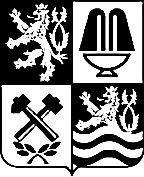 Podmínky pro poskytování motivačních příspěvků Karlovarským krajem určených pro podporu specializačního vzdělávání v oboru klinická psychologie a klinická logopedie